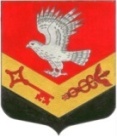 Муниципальное образование«ЗАНЕВСКОЕ   ГОРОДСКОЕ   ПОСЕЛЕНИЕ» Всеволожского муниципального района Ленинградской областиАДМИНИСТРАЦИЯ ПОСТАНОВЛЕНИЕ 20.01.2017 г.			                         					№ 26дер. ЗаневкаОб утверждении Положения о проведении аттестации муниципальных служащих муниципального образования «Заневское городское поселение» Всеволожского муниципального района Ленинградской области	В соответствии с Федеральным законом от 02.03.2007 № 25-ФЗ «О муниципальной службе в Российской Федерации», областным законом Ленинградской области от 11.03.2008 № 14-оз «О правовом регулировании муниципальной службы в Ленинградской области»,  администрация муниципального образования «Заневское городское поселение» Всеволожского муниципального района Ленинградской области ПОСТАНОВЛЯЕТ: 	1. Утвердить Положение о проведении аттестации муниципальных служащих муниципального образования «Заневское городское поселение» Всеволожского муниципального района Ленинградской области, согласно приложению.	2. Признать утратившим силу постановление администрации МО «Заневское сельское поселение» от 16.05.2008 № 40 «Об утверждении Положения о проведении аттестации муниципальных служащих».           3.  Настоящее постановление подлежит опубликованию в средствах массовой информации.          4.  Настоящее постановление вступает в силу со дня его официального опубликования в средствах массовой информации.          5. Контроль за исполнением настоящего постановления  оставляю за собой.Глава администрации                                                                               А.В.ГердийПриложение											УТВЕРЖДЕНОпостановлением администрации муниципального образования«Заневское городское поселение»Всеволожского муниципального района Ленинградской областиот 20.01.2017 г. № 26Положениео проведении аттестации муниципальных служащих муниципального образования «Заневское городское поселение» Всеволожского муниципального района Ленинградской областиI. Общие положения    	1.  Настоящим  Положением  в  соответствии  со  статьей 18 Федерального закона от 02.03.2007 № 25-ФЗ «О муниципальной службе в Российской Федерации»  (далее  -  Федеральный  закон  №  25-ФЗ)  определяется  порядок проведения  аттестации  муниципальных  служащих  муниципального образования «Заневское городское поселение» Всеволожского муниципального района Ленинградской области (далее - муниципальные служащие), замещающих  должности муниципальной службы (далее - должности муниципальной службы)  в администрации муниципального образования «Заневское городское поселение» Всеволожского муниципального района Ленинградской области (далее – администрация).   	 2.  Аттестация  муниципального служащего проводится в целях определенияего соответствия замещаемой должности муниципальной службы на основе оценкиего профессиональной служебной деятельности.  	  Аттестация   призвана  способствовать  формированию  кадрового  составамуниципальной  службы, повышению профессионального уровня  муниципальных  служащих, решению вопросов, связанных с определением преимущественного  права  на  замещение  должности муниципальной службы при сокращении должностей муниципальной службы в администрации.  	 3. Аттестации не подлежат муниципальные служащие:   	 1) замещающие должности муниципальной службы менее одного года;    	 2) достигшие возраста 60 лет;   	 3) беременные женщины;   	 4) находящиеся в отпуске по беременности и родам или в отпуске по уходу за  ребенком  до  достижения  им  возраста  трех  лет. Аттестация указанных муниципальных служащих возможна не ранее чем через один год после выхода изотпуска;  	 5)  замещающие  должности  муниципальной  службы  на основании срочного трудового договора (контракта).    	4. Аттестация муниципального служащего проводится один раз в три года.II. Организация проведения аттестации   	 5.   Для   проведения  аттестации  муниципальных  служащих  по  решениюпредставителя   нанимателя  (работодателя)  издается  постановление администрации, содержащее положения:   	 а) о формировании аттестационной комиссии;   	 б) об утверждении графика проведения аттестации;    	 в) о составлении списков муниципальных служащих, подлежащих аттестации;   	 г)  о  подготовке  документов,  необходимых  для  работы аттестационнойкомиссии.    	6.  Аттестационная  комиссия формируется постановлением администрации,  в  котором  определяются  состав  аттестационной комиссии, сроки и порядок ее работы.    	В состав аттестационной комиссии включаются  представитель нанимателя (работодатель) и (или) уполномоченные им муниципальные служащие, в том числе из подразделения по вопросам муниципальной службы и кадров, юридического (правового) подразделения и подразделения, в котором муниципальный служащий, подлежащий аттестации, замещает должность муниципальной службы, а также в соответствии со статьей 82 Трудового кодекса Российской Федерации представитель выборного органа соответствующей первичной профсоюзной организации).	К работе аттестационной комиссии могут привлекаться независимые эксперты. Оценка независимыми экспертами профессиональных и личностных качеств муниципального служащего учитывается аттестационной комиссией при оценке муниципального служащего по результатам аттестации.	Состав аттестационной комиссии для проведения аттестации муниципальных служащих, замещающих должности муниципальной службы, исполнение должностных обязанностей по которым связано с использованием сведений, составляющих государственную тайну, формируется с учетом положений законодательства Российской Федерации о государственной тайне.	Состав аттестационной комиссии формируется таким образом, чтобы была исключена возможность возникновения конфликтов интересов, которые могли бы повлиять на принимаемые аттестационной комиссией решения.	В зависимости от специфики должностных обязанностей муниципальных служащих в органе местного самоуправления может быть создано несколько аттестационных комиссий.	7. Аттестационная комиссия состоит из председателя комиссии, заместителя председателя комиссии, секретаря и членов комиссии. Все члены комиссии при принятии решений обладают равными правами.	8. График проведения аттестации ежегодно утверждается представителем нанимателя (работодателем) и доводится до сведения каждого аттестуемого муниципального служащего не менее чем за месяц до начала аттестации.	9. В графике проведения аттестации указываются:	наименование органа местного самоуправления, подразделения, в которых проводится аттестация;	список муниципальных служащих, подлежащих аттестации;	дата, время и место проведения аттестации;	дата представления в аттестационную комиссию необходимых документов с указанием ответственных за их представление руководителей соответствующих подразделений администрации.	10. Не позднее чем за две недели до начала аттестации в аттестационную комиссию представляется отзыв по форме согласно приложению 1 к настоящему Положению об исполнении подлежащим аттестации муниципальным служащим должностных обязанностей за аттестационный период, подписанный его непосредственным руководителем и утвержденный главой администрации.	11. В отзыве, предусмотренном пунктом 10 настоящего Положения, должны содержаться следующие сведения о муниципальном служащем:	фамилия, имя, отчество;	замещаемая должность муниципальной службы на момент проведения аттестации и дата назначения на эту должность;	перечень основных вопросов (документов), в решении (разработке) которых муниципальный служащий принимал участие;	мотивированная оценка профессиональных, личностных качеств и результатов профессиональной служебной деятельности муниципального служащего.	12. При каждой последующей аттестации в аттестационную комиссию представляется также аттестационный лист муниципального служащего с данными предыдущей аттестации.	13. Кадровая служба администрации не менее чем за неделю до начала аттестации должна ознакомить каждого аттестуемого муниципального служащего с представленным отзывом об исполнении им должностных обязанностей за аттестационный период. При этом аттестуемый муниципальный служащий вправе представить в аттестационную комиссию дополнительные сведения о своей профессиональной служебной деятельности за указанный период, а также заявление о своем несогласии с представленным отзывом или пояснительную записку на отзыв непосредственного руководителя.III. Проведение аттестации муниципального служащего	14. Аттестация проводится с приглашением аттестуемого муниципального служащего на заседание аттестационной комиссии. В случае неявки муниципального служащего на заседание указанной комиссии без уважительной причины или отказа его от аттестации муниципальный служащий привлекается к дисциплинарной ответственности за несоблюдение основных обязанностей муниципального служащего в соответствии с законодательством Российской Федерации о муниципальной службе, а аттестация переносится на более поздний срок.	Аттестационная комиссия рассматривает представленные документы, заслушивает аттестуемого муниципального служащего, а при необходимости - его непосредственного руководителя о профессиональной служебной деятельности муниципального служащего. В целях объективного проведения аттестации аттестационная комиссия после рассмотрения представленных аттестуемым муниципальным служащим дополнительных сведений о своей профессиональной служебной деятельности за аттестационный период вправе перенести аттестацию на следующее заседание комиссии.	15. Обсуждение профессиональных и личностных качеств муниципального служащего применительно к его профессиональной служебной деятельности должно быть объективным и доброжелательным.	Профессиональная служебная деятельность муниципального служащего оценивается на основе определения его соответствия квалификационным требованиям по замещаемой должности муниципальной службы, участия в решении поставленных перед соответствующим подразделением администрации задач, сложности выполняемой работы, ее эффективности и результативности. При этом должны учитываться результаты исполнения муниципальным служащим должностной инструкции, его профессиональные знания и опыт работы, соблюдение ограничений, отсутствие нарушений запретов, установленных законодательством Российской Федерации о муниципальной службе, а при аттестации муниципального служащего, наделенного организационно-распорядительными полномочиями по отношению к другим муниципальным служащим, - также организаторские способности.	16. Заседание аттестационной комиссии считается правомочным, если на нем присутствует не менее двух третей ее членов.	17. Решение аттестационной комиссии принимается в отсутствие аттестуемого муниципального служащего и его непосредственного руководителя открытым голосованием простым большинством голосов присутствующих на заседании членов аттестационной комиссии. При равенстве голосов муниципальный служащий признается соответствующим замещаемой должности муниципальной службы.	На период аттестации муниципального служащего, являющегося членом аттестационной комиссии, его членство в этой комиссии приостанавливается.	18. По результатам аттестации муниципального служащего аттестационная комиссия выносит одно из следующих решений:	а) соответствует замещаемой должности муниципальной службы;	б) не соответствует замещаемой должности муниципальной службы.	19. По результатам аттестации муниципального служащего аттестационная комиссия может давать рекомендации:а) о поощрении муниципального служащего за достигнутые им успехи в работе, в том числе о повышении его в должности;	б) об улучшении деятельности аттестуемого муниципального служащего;	в) о направлении муниципального служащего для получения дополнительного профессионального образования.	20. Результаты аттестации сообщаются аттестованному муниципальному служащему непосредственно после подведения итогов голосования.Результаты аттестации заносятся в аттестационный лист муниципального служащего, составленный по форме согласно приложению 2 к настоящему Положению. Аттестационный лист подписывается председателем комиссии, заместителем председателя комиссии, секретарем и членами комиссии, присутствовавшими на заседании.	Муниципальный служащий знакомится с аттестационным листом под расписку.	Аттестационный лист муниципального служащего, прошедшего аттестацию, и отзыв об исполнении им должностных обязанностей за аттестационный период хранятся в личном деле муниципального служащего.	Секретарь аттестационной комиссии ведет протокол заседания комиссии по форме согласно приложению 3 к настоящему Положению. В протоколе фиксируются решения аттестационной комиссии, рекомендации и результаты голосования. Протокол заседания аттестационной комиссии подписывается председателем комиссии, заместителем председателя комиссии, секретарем и членами комиссии, присутствовавшими на заседании.	21. Материалы аттестации муниципальных служащих передаются представителю нанимателя (работодателю) не позднее чем через семь дней после ее проведения.	22. По результатам аттестации и с учетом рекомендаций аттестационной комиссии в срок не более одного месяца со дня аттестации представитель нанимателя (работодатель) принимает решение:	а) о поощрении отдельных муниципальных служащих за достигнутые ими успехи в работе;	б) о понижении муниципального служащего в должности с его согласия.	23. Муниципальный служащий вправе обжаловать результаты аттестации в судебном порядке.                                                          _______________Приложение 1к Положению о проведении аттестации муниципальных служащих муниципального образования «Заневское городское поселение» Всеволожского муниципального района Ленинградской области (Форма)                                                    Утверждаю                                      Глава администрации МО «Заневское городское поселение»                                      _________   _________________________                                      (подпись)     (расшифровка подписи)                                         "____" ________________ ________Отзывоб исполнении муниципальным служащим, подлежащим аттестации, должностных обязанностей за аттестационный период1. Фамилия, имя отчество __________________________________________________2.  Замещаемая   должность   муниципальной   службы  на  момент  проведенияаттестации и дата назначения на эту должность _____________________________3. Стаж муниципальной службы ______________________________________________4. Образование (когда и какую организацию,  осуществляющую  образовательнуюдеятельность, окончил) ____________________________________________________________________________________________________________________________5. Сведения о получении дополнительного профессионального образования _____________________________________________________________________________6. Перечень  основных вопросов (документов), в решении (разработке) которыхмуниципальный служащий принимал участие ________________________________________________________________________________________________________________________________________________7. Мотивированная оценка профессиональных, личностных качеств и результатовпрофессиональной служебной деятельности муниципального служащего ____________________________________________________________________________________________________________________________________________Наименование должности непосредственногоруководителя муниципального служащего      _________  _____________________                                           (подпись)  (расшифровка подписи)С отзывом ознакомлен  ________  _______________________________________                                        (подпись,  фамилия, инициалы муниципального служащего)"___" ______________ 20__г.Приложение 2к Положению о проведении аттестации муниципальных служащих муниципального образования «Заневское городское поселение» Всеволожского муниципального района 										   Ленинградской области (Форма)Аттестационный листмуниципального служащего муниципального образования «Заневское городское поселение» Всеволожского муниципального района Ленинградской области1. Фамилия, имя, отчество _________________________________________________2. Год, число и месяц рождения ____________________________________________3. Сведения о профессиональном образовании, наличии ученой степени, ученогозвания ____________________________________________________________________________________________________________________________________________ (когда и какую организацию, осуществляющую образовательную деятельность, окончил, специальность и направление подготовки с указанием квалификации,                      ученая степень, ученое звание)4. Замещаемая  должность  муниципальной  службы на момент аттестации и датаназначения на эту должность _______________________________________________5. Стаж муниципальной службы__________________________________________ 6. Общий трудовой стаж _______________________________________________7. Вопросы к муниципальному служащему и его краткие ответы ____________________________________________________________________________________________________________________________________________________________8. Замечания и предложения аттестационной комиссии ____________________________________________________________________________________________________________________________________________________________________9. Краткая оценка выполнения муниципальным служащим рекомендаций предыдущей аттестации ________________________________________________                                        (выполнены, выполнены частично, не выполнены)10. Рекомендации аттестационной комиссии __________________________________________________________________________________________________________  (о поощрении муниципального служащего за достигнутые им успехи в работе, в том числе о повышении его в должности, об улучшении деятельности аттестуемого муниципального служащего, о направлении муниципального служащего для получения дополнительного профессионального образования)11. Решение аттестационной комиссии _______________________________________________________________________________________________________________         (соответствует замещаемой должности муниципальной службы;        не соответствует замещаемой должности муниципальной службы)12. Количественный состав аттестационной комиссии _________________________На заседании присутствовало _________ членов аттестационной комиссииКоличество голосов "за"______, "против" ______13. Примечания_______________________________________________________Председатель аттестационнойкомиссии                                            ______________   _____________________                                                                 (подпись)            (расшифровка подписи)Заместитель председателяаттестационной комиссии                 _____________      _____________________                                                                 (подпись)           (расшифровка подписи)Секретарь аттестационнойкомиссии                                             ___________          ____________________                                                                 (подпись)           (расшифровка подписи)Члены аттестационнойкомиссии:                                           ____________         ____________________                                                                (подпись)            (расшифровка подписи)                                                            ____________          ___________________                                                            ____________          ___________________Дата проведения аттестации__________________________С аттестационным листом ознакомлен _____________                                                                    _________  (подпись муниципального служащего)                               ( дата)М.П.Приложение 3к Положению о проведении аттестации муниципальных служащих муниципального образования «Заневское городское поселение» Всеволожского муниципального района 										   Ленинградской области (Форма)Протоколзаседания аттестационной комиссии администрации муниципального образования «Заневское городское поселение» Всеволожского муниципального района Ленинградской областиот "____" _____________ 200__ года                                                  № ___________Присутствовали члены комиссии:________________________________________________________________________________________________________________________________________________________________________________________________________________________Повестка дня «Проведение аттестации муниципальных служащих»:________________________________________________________________________             (фамилии, имена, отчества муниципальных служащих)________________________________________________________________________________________________________________________________________________________________________________________________________________________Постановили:    Утвердить следующие результаты аттестации: Фамилия, имя, отчество            Решение и рекомендации           Голосованиемуниципального служащего      аттестационной комиссии                                                                                                    «за» ______________                                                                                                    «против» __________                                                                                                     «воздержалось» ____Председатель комиссии             _________________   _____________________                                                              (подпись)           (расшифровка подписи)Заместитель председателякомиссии                                    _________________   _____________________                                                            (подпись)              (расшифровка подписи)Секретарь комиссии                  _________________   _____________________                                                            (подпись)               (расшифровка подписи)Члены комиссии:                       _________________   _____________________                                                            (подпись)               (расшифровка подписи)